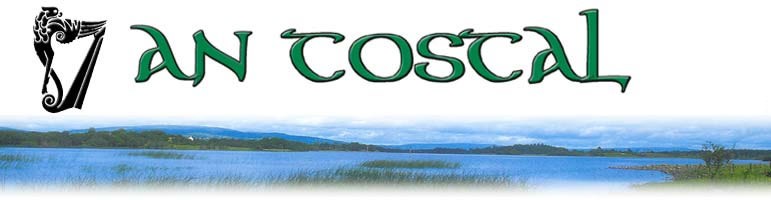 FIFTY THIRD ANNUAL FEIS MAYFLOWER COMMUNITY CENTRE, Drumshanbo, Co LeitrimFULL CHAMPIONSHIP PROGRAMME   - SATURDAY 6th April 2019 (GRADES /U6, 6-7, 7-8 CRAOBH COMÓRTAIS) SUNDAY 7th April 2019 (CRAOBH COMÓRTAIS AND PRELIM)Moltoiri Rince:		Nikki O’Meara		ADCRG	TipperaryBernadette Chaney Farrell  	ADCRG 	 LeinsterMark McCole		           ADCRG 	 Galway           Anne Callanan                      ADCRG            TipperaryCeoltoiri:		Paul O’ Donnell				Kevin Joyce~Junior and Senior Parade of Champions Prize of Leitrim Crystal for Champion of Champions~Trophy awarded to all 1st places in Bun, Tus & Mean Grades and all competitors will receive a prize in all reels in grades and light rounds in championships.50% of all remaining competitors will be awarded prizes.Sashes and Trophies  awarded to top 5 dancers in Craobh Comórtais Preliminary & Príomh ComórtasSyllabus Approved by: NOREEN REDMOND-LOUGHRAN (Feis Registrar an Comhairle Connacht)(Claraithe leis an Coimisiún le Rincí Gaelacha)An Tóstal FeisSaturday 6th April 2019-GradesAn Tóstal FeisPRICES:Door Admission:	€5 per adultEntry Fees:		Trophy Solo 				€5 per Dance (Bun, Tus, Mean)				Priomh Comórtais			€20 (Includes 3 results)				Rince Foirne				€3 per person				Craobh Comórtais			€25 (Includes 3 results)				Craobh Comórtais - Including Prelim	€30 (Includes non-recall set comp)				Max Family Fee:			€70 excluding Craobh ComortaisFurther Information Contact:	 	Tracy O’Neill T.C.R.G.			087 6870316 										(tracyoneillsd@icloud.com)                    					Ita Gray			             087 2141390 								(ita.gray@boi.com)Accommodation: 			**Special Rates available for Lough Allen Hotel and Suites**						     (Within walking distance of venue)Please note: Tea, coffee and light snacks will be available in the hall on both days of the feis.~BUCKLES & BLING SHOP ATTENDING.~ Also practice space and changing facilities are provided.RIALACHA - RULES1. Entries will only be accepted from teachers currently registered with An Coimisiún le Rince Gaelacha. 2. Objections must be lodged in writing from registered teachers only within 1 hour of the announcement of a competition and be accompanied by a fee of €15.3. Videoing of competitions is strictly forbidden. 4. The Feis Committee will not accept responsibility for personal injuries or articles lost at the Feis. 5. Age to be taken from 1st January 2018. 6. The use of fake tan,make-up, wigs and solo costumes are strictly forbidden in Bungrád and Túsgrád competitions. This is a Connacht ruling and we would appreciate anyone travelling from other regions to abide by this rule. Also take note, teachers/parents, of new makeup and costume rulings effective March 2014, where all dancers up to and including Under 10 will not be permitted to wear makeup or fake tan. Children of all ages must be able to lift both arms to shoulder level in all costumes.7. Bungrád competitions are confined to competitors who have never won first place for that particular dance in any age group. Túsgrád competitions are confined to competitors who have never won first place for that particular dance in Tús, Mean or Árdgrrád.Meangrád competitions are confined to competitors who have never won first place for that particular dance in Mean or Árdgrrád.Preliminary Championships are confined to competitors who have not placed in the Top 5 in an Open Championship judged by 3 or more  Adjudicators.The dancer must not be qualified for the Worlds in 2017 or 2018 (with the exception of  the boys who are eligible if they qualified but were not placed in the top 3 at their Regional Oireachtas and who otherwise fulfil the Preliminary criteria).Dancer must have not recalled in the actual Championship at the All Ireland 2016 or 2017.Competitors must not have won a Preliminary Championship more than two times in the current year.If the dancer has not succeeded in placing in the Top 5 but has won two Preliminary Championships in the current year, they are eligible to dance Preliminary again the following year8.  No block, en pointe work (stationary or moving) is allowed to be performed for all ages up to and including Under 12.9.  Separate boys  and men's competition will only be held if there are 3 or more competitors.Reminder: All cups are perpetual. Please return at your most convenient time.Time (Approx)GradeStage AStage BStage C9amBUNUnder 6 6 - 77 – 8UngradedUnder 5Under 5Under 510.30amTUSUnder 6 6 - 77 – 811:30amMEANUnder 6 6 - 77 – 812.30pmU 6 (Mixed)6-7 (Mixed)7-8 (mixed)Ril, Port Singil agus Port Eadtrom (Reel, Single Jig & Light Jig)Ril, Post Singil agus Port (Reel, Single Jig & Jig)Ril (Reel), Port Trom (Heavy Jig), Rince Leithleach Tradisiunta (traditional set dance)Ril, Port Singil agus Port Eadtrom (Reel, Single Jig & Light Jig)Ril, Post Singil agus Port (Reel, Single Jig & Jig)Ril (Reel), Port Trom (Heavy Jig), Rince Leithleach Tradisiunta (traditional set dance)Ril, Port Singil agus Port Eadtrom (Reel, Single Jig & Light Jig)Ril, Post Singil agus Port (Reel, Single Jig & Jig)Ril (Reel), Port Trom (Heavy Jig), Rince Leithleach Tradisiunta (traditional set dance)2pmBUN8 -99 - 1010 - 12          Over 12 3.30pmTUS8 -99 - 1010 - 12          Over 12 4:30pmEva Mooney Memorial Cup Competition- Reel (Ril) CompetitionOpen to all Regions and Grades.Eva Mooney Memorial Cup Competition- Reel (Ril) CompetitionOpen to all Regions and Grades.Eva Mooney Memorial Cup Competition- Reel (Ril) CompetitionOpen to all Regions and Grades.Eva Mooney Memorial Cup Competition- Reel (Ril) CompetitionOpen to all Regions and Grades.5pmMEAN8 -99 - 10                11 - 1210 - 11               12 - 14          Over 14DANCESPríomh ComórtaisPríomh ComórtaisPríomh ComórtaisBUNTUSMEANBUNTUSMEANReel(Ri)l, Light  Jig (Port Eadtrom), Slip Jig(Port Luascadh), Single Jig (Port Singil)Reel  (Ril)  ,Single Jig (Port Singil), Light Jig (Port Eadtrom), Slip Jig (Port Luascadh), Heavy Jig (Port Trom), Hornpipe (Cornphiopa), Trad Set (Rince Leithleach Tradisunta).Reel  (Ril)   ,Single Jig (Port Singil)   , Light Jig (Port Eadtrom), Slip Jig (Port Luascadh), Heavy Jig (Port Trom), Hornpipe (Cornphiopa), Trad Set (Rince Leithleach Tradisiunta).Any 2 light dances(Already danced in grades)U6 any 2 light dances U7 any two light dances or any heavy and light danceOver 7 any light dance & any heavy danceU6 any 2 light dancesU7 any two light dances or any heavy and light danceOver 7 any light dance and any heavy dance.Sunday 7th April 2019 -Craobh ComórtaisPreliminary Championships in every age from 8-9 to 14-15 judged on first 2 rounds of competitionSeperate Non-Recall Set Competition to be held in every age(Entries will be taken on day from 8am)                                               All times given are approximate